嘉義市立蘭潭國民中學109學年度因應新冠肺炎相關防疫作為109.8.26一、依據：嘉義市政府教育處109學年度開學 嘉義市校園新生活運動防疫作為二、開學後校園相關防疫措施如下：  (一)本校學生上學前應自主量測體溫並登載於家庭聯絡簿，入校門不再全面量測體      溫但仍需配帶口罩到校(在家無法測量體溫者到校後請至大門警衛室測量,並立      即登錄於聯絡簿上供導師檢查)。  (二)午休時間班級全面測量體溫(每班一支額溫槍請導師同仁協助保管)。  (三)校外人士或訪客到校仍應測量體溫，並配戴口罩。  (四)落實有感冒或呼吸道症狀不上課原則，同時盡快就醫並回報診斷結果。  (五)搭乘校車同學一律需要配戴口罩。  (六)室內上課如有開冷氣一律配戴口罩。  (七)班級消毒每天至少一次做好消毒工作，專科教室請每天最後一堂課使用的同仁      協助請同學做好消毒工作。  (八)班級及專科教室消毒用次氯酸水至健康中心補充。洗手乳請至衛生組補充。預防方法：   1、保持個人衛生習慣，勤洗手(以肥皂、洗手乳、乾洗手液)。   2、注意呼吸道衛生及咳嗽禮節：    ＊打噴嚏、咳嗽需用面紙或手帕掩住，手部沾到口鼻分泌物或擤鼻涕後要洗手。    ＊有呼吸道感染症狀應戴口罩，口罩沾到口鼻分泌物時，應即更換。   3、注意飲食均衡、適量運動，以增強身體抵抗力。校園防疫口訣：3要1動1要量體溫   2要勤洗手   3教室要通風   4下課出來動一動                                                                                                         蘭潭國中關心您  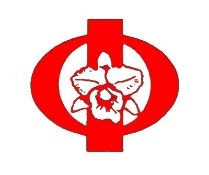 